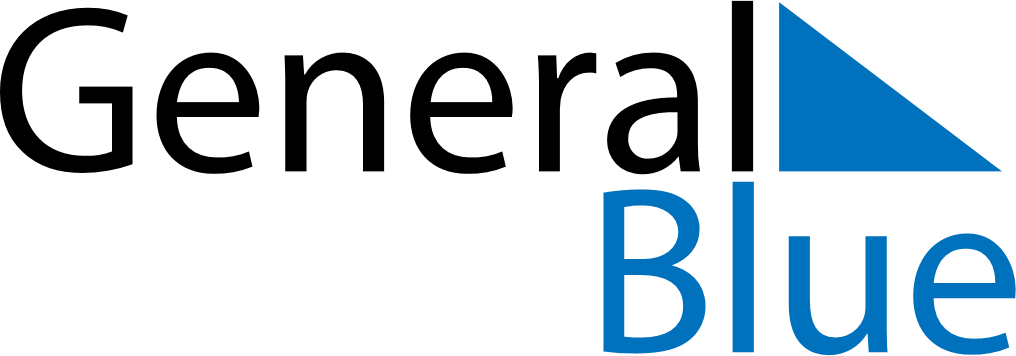 June 2024June 2024June 2024June 2024June 2024June 2024June 2024Mutare, ZimbabweMutare, ZimbabweMutare, ZimbabweMutare, ZimbabweMutare, ZimbabweMutare, ZimbabweMutare, ZimbabweSundayMondayMondayTuesdayWednesdayThursdayFridaySaturday1Sunrise: 6:15 AMSunset: 5:18 PMDaylight: 11 hours and 3 minutes.23345678Sunrise: 6:15 AMSunset: 5:18 PMDaylight: 11 hours and 3 minutes.Sunrise: 6:16 AMSunset: 5:18 PMDaylight: 11 hours and 2 minutes.Sunrise: 6:16 AMSunset: 5:18 PMDaylight: 11 hours and 2 minutes.Sunrise: 6:16 AMSunset: 5:18 PMDaylight: 11 hours and 2 minutes.Sunrise: 6:16 AMSunset: 5:18 PMDaylight: 11 hours and 1 minute.Sunrise: 6:17 AMSunset: 5:18 PMDaylight: 11 hours and 1 minute.Sunrise: 6:17 AMSunset: 5:18 PMDaylight: 11 hours and 1 minute.Sunrise: 6:17 AMSunset: 5:18 PMDaylight: 11 hours and 1 minute.910101112131415Sunrise: 6:18 AMSunset: 5:18 PMDaylight: 11 hours and 0 minutes.Sunrise: 6:18 AMSunset: 5:19 PMDaylight: 11 hours and 0 minutes.Sunrise: 6:18 AMSunset: 5:19 PMDaylight: 11 hours and 0 minutes.Sunrise: 6:18 AMSunset: 5:19 PMDaylight: 11 hours and 0 minutes.Sunrise: 6:19 AMSunset: 5:19 PMDaylight: 11 hours and 0 minutes.Sunrise: 6:19 AMSunset: 5:19 PMDaylight: 10 hours and 59 minutes.Sunrise: 6:19 AMSunset: 5:19 PMDaylight: 10 hours and 59 minutes.Sunrise: 6:20 AMSunset: 5:19 PMDaylight: 10 hours and 59 minutes.1617171819202122Sunrise: 6:20 AMSunset: 5:19 PMDaylight: 10 hours and 59 minutes.Sunrise: 6:20 AMSunset: 5:19 PMDaylight: 10 hours and 59 minutes.Sunrise: 6:20 AMSunset: 5:19 PMDaylight: 10 hours and 59 minutes.Sunrise: 6:20 AMSunset: 5:20 PMDaylight: 10 hours and 59 minutes.Sunrise: 6:21 AMSunset: 5:20 PMDaylight: 10 hours and 59 minutes.Sunrise: 6:21 AMSunset: 5:20 PMDaylight: 10 hours and 59 minutes.Sunrise: 6:21 AMSunset: 5:20 PMDaylight: 10 hours and 59 minutes.Sunrise: 6:21 AMSunset: 5:20 PMDaylight: 10 hours and 59 minutes.2324242526272829Sunrise: 6:21 AMSunset: 5:21 PMDaylight: 10 hours and 59 minutes.Sunrise: 6:22 AMSunset: 5:21 PMDaylight: 10 hours and 59 minutes.Sunrise: 6:22 AMSunset: 5:21 PMDaylight: 10 hours and 59 minutes.Sunrise: 6:22 AMSunset: 5:21 PMDaylight: 10 hours and 59 minutes.Sunrise: 6:22 AMSunset: 5:21 PMDaylight: 10 hours and 59 minutes.Sunrise: 6:22 AMSunset: 5:22 PMDaylight: 10 hours and 59 minutes.Sunrise: 6:22 AMSunset: 5:22 PMDaylight: 10 hours and 59 minutes.Sunrise: 6:22 AMSunset: 5:22 PMDaylight: 10 hours and 59 minutes.30Sunrise: 6:22 AMSunset: 5:23 PMDaylight: 11 hours and 0 minutes.